UBND QUẬN HỒNG BÀNG TRƯỜNG THCS QUÁN TOAN 		MA TRẬN ĐỀ KIỂM TRA CUỐI HỌC KỲ I MÔN KHOA HỌC TỰ NHIÊN 6 NĂM HỌC 2021 – 2022Thời gian: 60 phút      NHÓM TRƯỞNG 				 TT CHUYÊN MÔN              			    BAN GIÁM HIỆU        Bùi Thị Thuận                       	               Bùi Thị Thuận			   		        Cao Thị Hằng   UBND QUẬN HỒNG BÀNG TRƯỜNG THCS QUÁN TOAN ĐỀ KIỂM TRA CUỐI HỌC KÌ I NĂM HỌC 2021 - 2022Môn: Khoa học tự nhiên 6Thời gian: 60 phút (Không kể thời gian giao đề)Lưu ý: Đề gồm 02 trang, học sinh làm bài ra giấy kiểm tra.I. TRẮC NGHIỆM (4,0 điểm)Ghi lại vào tờ giấy kiểm tra chỉ một chữ cái đứng trước câu trả lời đúng:Câu 1. Tính chất nào sau đây không phải là tính chất vật lí?A. Khả năng tan trong nước. 		B. Khả năng dẫn điện.
C. Khả năng chịu nén.			D. Khả năng cháy.Câu 2. Từ/cụm từ nào sau đây không chỉ tên của chất?A. Ấm nhôm.		B. Nhôm.		C. Nước.		D. Protein.Câu 3. Những quá trình chuyển thể nào của đồng được vận dụng trong việc đúc tượng?A. Nóng chảy và bay hơi.			B. Nóng chảy và đông đặc.C. Bay hơi và đông đặc.			D. Bay hơi và ngưng tụ.Câu 4. Trước một chiếc cầu có một biển báo giao thông như hình vẽ con số 10T này có ý nghĩa gì?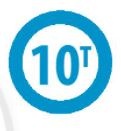 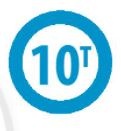 A. Xe có trên 10 người ngồi thì không được đi qua cầu.B. Khối lượng toàn bộ (của cả xe và hàng) trên 10 tấn thì không được đi qua cầu.C Khối lượng của xe trên 100 tấn thì không được đi qua cầu.D. Xe có khối lượng trên 10 tạ thì không được đi qua cầu.Câu 5. Các trang của cuốn sách Khoa học tự nhiên 6 được đánh số từ 1 đến 180. Nếu mỗi tờ giấy dày 0,1 mm, mỗi bìa dày 0,2 mm thì cuốn sách dày bao nhiêu?A. 18,2 mm.		B. 9,4 mm.		C. 9,2 mm.		D. 9,0 mm.Câu 6. Một tế bào thực hiện phân chia 6 lần liên tiếp thì thu được số tế bào con làA. 6.			B. 12.			C. 32.			D. 64.Câu 7. Thành phần nào sau đây chiếm tỉ lệ thể tích là 21% trong không khí?A. Nitrogen.		B. Oxygen.		C. Hơi nước.		D. Carbon dioxide.Câu 8. Thành phần nào sau đây có nhiều trong không khí sẽ gây ô nhiễm môi trường?A. Nitrogen.		B. Oxygen.		C. Hơi nước.		D. Carbon dioxide.Câu 9. Quá trình nào sau đây tạo ra khí oxygen?A. Hô hấp.		B. Quang hợp.	C. Đốt cháy.		D. Oxi hóa.Câu 10. Biểu hiện nào dưới đây không phải do ô nhiễm không khí gây nên?A. Có sương mù vào sáng sớm.		B. Không khí có mùi khó chịu.		C. Tầm nhìn xa bị giảm do bụi.		D. Không khí có màu xám như khói.Câu 11.  Một trong những thách thức trong tương lai của loài người là tình trạng khan hiếm và cạn kiệt năng lượng. Để đảm bảo sự phát triển của nhân loại được bền vững cần phải tiến hành thay thế dần việc sử dụng các nguồn năng lượng hóa thạch bằng các nguồn năng lượng tái tạo hay còn gọi là năng lượng sạch. Trong số các nguồn năng lượng: (1) thủy điện (nước), (2) gió, (3) mặt trời, (4) hóa thạch. Những nguồn năng lượng sạch làA. (1), (2), (4).					B. (2), (3), (4).	C. (1), (3), (4).					D. (1), (2), (3).Câu 12. Loại nhiên liệu nào sau đây có năng suất tỏa nhiệt cao, dễ cháy hoàn toàn?A. Nhiên liệu khí.				B. Nhiên liệu lỏng.C. Nhiên liệu rắn.				D. Nhiên liệu hóa thạch.Câu 13. Hàm lượng dinh dưỡng chính có trong lương thực làA. nước.		B. protein.		C. carbohydrate. 	D. lipid.Câu 14. Nước muối làA. dung dịch.					B. huyền phù.	C. nhũ tương.					D. hỗn hợp không đồng nhất.Câu 15. Hỗn hợp nào sau đây có thể tách riêng các chất khi cho hỗn hợp vào nước, sau đó khuấy kĩ, lọc và cô cạn?A. Bột nhôm và muối ăn.			B. Bột than và bột sắt.		C. Đường và muối.				D. Giấm và rượu.Câu 16. Thành phần nào dưới đây có ở tế bào thực vật mà không có ở tế bào động vật?A. Nhân tế bào.				B. Tế bào chất.
C. Lục lạp.					D. Màng tế bào.Câu 17. Cách sắp xếp đúng của các cấp độ tổ chức cơ thể từ thấp đến cao làA. tế bào 	hệ cơ quan       cơ quan      mô       cơ thể.B. tế bào 	mô       cơ quan       hệ cơ quan       cơ thể. C. cơ thể 	hệ cơ quan        cơ quan     mô       tế bào. 	D. mô        tế bào        cơ quan      hệ cơ quan        cơ thể.Câu 18. Sau 3 lần phân chia liên tiếp, một tế bào ban đầu sẽ tạo ra số tế bào con làA. 3.			B. 4.			C. 6.			D. 8.Câu 19. Thế giới sinh vật được phân loại thành các đơn vị theo trình tự nhỏ dần làA. giới - ngành - lớp - bộ - họ - chi - loài.	B. giới - ngành - lớp - bộ - chi - họ - loài.C. giới - ngành - bộ - lớp - họ - chi - loài.			D. giới - họ - lớp - ngành - họ - chi - loài.Câu 20. Virus gây bệnh HIV/AIDS không lây truyền theo con đường nào?A. Muỗi đốt.					B. Từ mẹ sang con khi mang thai.C. Dùng chung bơm kim tiêm.		D. Dùng chung bàn chải đánh răng.II. TỰ LUẬN (6,0 điểm)Câu 1 (2,0 điểm). Quan sát và mô tả quá trình phân chia của tế bào trong hình dưới đâyNêu kết quả của quá trình phân chia tế bào. Nhận xét về số lượng, hình dạng, kích thước của tế bào con so với tế bào mẹ.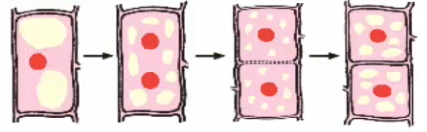 Câu 2 (1,0 điểm). Để phòng chống dịch Covid - 19 gây hội chứng viêm đường hô hấp cấp (SARS) do virut corona gây ra, Bộ y tế đã đưa ra thông điệp 5K. Em hãy giải thích nội dung của thông điệp này.Câu 3 (2,0 điểm). Một phòng học có chiều dài 12 m, chiều rộng 7 m và chiều cao 4 m.a) Tính thể tích không khí và thể tích oxygen có trong phòng học. Giả thiết oxygen chiếm 21% thể tích không khí trong phòng học đó.b) Lượng oxygen trong phòng có đủ cho 50 em học sinh trong lớp học hô hấp trong mỗi tiết học 45 phút không? Biết rằng bình quân mỗi phút học sinh hít vào thở ra 16 lần và mỗi lần hít vào sẽ lấy từ môi trường 100 ml khí oxygen.Câu 4 (1,0 điểm). Gas là một chất rất dễ cháy, khi gas trộn lẫn với oxygen trong không khí nó sẽ trở thành một hỗn hợp dễ cháy và nổ rất mạnh khi có tia lửa điện. Khi sử dụng bếp gas chúng ta cần làm gì để đảm bảo an toàn?... Hết ...   UBND QUẬN HỒNG BÀNGTRƯỜNG THCS QUÁN TOAN  HƯỚNG DẪN CHẤM BÀI KIỂM TRA CUỐI HỌC KÌ I NĂM HỌC 2021- 2022Môn: Khoa học tự nhiên lớp 6I. TRẮC NGHIỆM (4,0 điểm) - Mỗi câu trả lời đúng 0,2 điểmII. TỰ LUẬN (6,0 điểm)	NGƯỜI RA ĐỀ		TỔ TRƯỞNG		BAN GIÁM HIỆUBùi Thị Thuận		Bùi Thị Thuận		Cao Thị Hằng		STTNội dung kiến thứcĐơn vị kiến thứcMức độ nhận thứcMức độ nhận thứcMức độ nhận thứcMức độ nhận thứcMức độ nhận thứcMức độ nhận thứcMức độ nhận thứcMức độ nhận thứcTổngTổngTổngTổngSTTNội dung kiến thứcĐơn vị kiến thứcBiếtBiếtHiểuHiểuVận dụngVận dụngVận dụng caoVận dụng caoSố CHSố CHThời gian% tổng điểmSTTNội dung kiến thứcĐơn vị kiến thứcSố CHTGSố CHTGSố CHTGSố CHTGTNTLThời gian% tổng điểm1Giới thiệu về KHTN và các phép đoDụng cụ đo và các phép đo222242Chất và sự biến đổi chất2.1. Các thể của chất22113362Chất và sự biến đổi chất2.2. Oxygen và không khí22221114115282Chất và sự biến đổi chất2.3. Vật liệu, nhiên liệu, nguyên liệu, lương thực, thực phẩm331103113162Chất và sự biến đổi chất2.4. Hỗn hợp222243Vật sống3.1. Tế bào310224112283Vật sống3.2. Đa dạng thế giới sống22111211314TổngTổngTổng1118112111111020460100Tỉ lệ (%)Tỉ lệ (%)Tỉ lệ (%)4040303020201010Tỉ lệ chung (%)Tỉ lệ chung (%)Tỉ lệ chung (%)707070703030303012345678910DABBBDBDBA11121314151617181920DACAACBDAACâu Nội dung cần đạtĐiểm1(2,0 điểm)* Quá trình phân chia tế bào diễn ra qua 2 giai đoạn+ Giai đoạn 1: Từ 1 nhân ban đầu hình thành 2 nhân mới và tách rời nhau đi về 2 cực tế bào.+ Giai đoạn 2: Hình thành vách ngăn ở giữa tế bào, chia tế bào ban đầu thành hai tế bào con.* Kết quả: qua mỗi lần phân chia, từ 1 tế bào mẹ hình thành 2 tế bào con* Nhận xét: số lượng tế bào con gấp đôi so với tế bào mẹ. Các tế bào con mới được hình thành có hình dạng giống tế bào mẹ nhưng kích thước nhỏ hơn.0,50,50,50,52(1,0điểm)- Khẩu trang: đeo khẩu trang thường xuyên tại nơi công cộng, nơi tập trung đông người.- Không tụ tập: không tụ tập nơi đông người.- Khử khuẩn: rửa tay thường xuyên, vệ sinh giữ gìn môi trường sạch.- Khai báo y tế: khai báo y tế khi đến từ vùng dịch, khi có dấu hiệu ho, sốt, khó thở.- Khoảng cách: giữ khoảng cách 2m khi phải tiếp xúc với người khác.0,20,20,20,20,23(2,0 điểm)a) Thể tích của phòng học: 12. 7.4=336 (m3)   Thế tích oxygen trong phòng học: 336 .21% = 70,56 (m3)b) Đổi 100 ml = 0,1 lítThể tích oxygen 1 học sinh dùng trong 45 phút:                      16.0,1.45 = 72 (lít)Thể tích oxygen 50 học sinh dùng trong 45 phút:                      72. 50 = 3 600 lít = (3,6 m3)Kết luận: Lượng oxygen trong phòng đủ để học sinh hô hấp trong 45 phút.0,50,50,250,250,250,254(1,0 điểm)Để đảm bảo an toàn khi sử dụng bếp gas, chúng ta cần:- Lựa chọn cơ sở cung cấp ga uy tín đảm bảo chất lượng ga và vỏ bình chứa. Đặt bình gas ở nơi thoáng khí, không tiếp xúc gần nguồn nhiệt.- Thường xuyên kiểm tra chất lượng bếp và dây dẫn gas. Không thực hiện sang chiết ga sai quy tắc an toàn.- Khoá van an toàn để tránh trường hợp gas bị rò ra ngoài có thể gây cháy nổ. 0,250,250,5